The Don L. BrumbaughMemorial Equipment Scholarship$1000.00The Sonotronics Equipment Scholarship was launched in 2005 to commemorate Donald L. Brumbaugh’s pioneering work in the development of fisheries and wildlife biotelemetry technologies. The scholarship is intended to aid students using ultrasonic telemetry in fisheries research projects.Details pertaining to the Sonotronics Equipment Scholarship:Project must be related to fisheries and/or aquatic animal managementApplicant must be a undergraduate or graduate student in a fisheries related disciplineScholarship award is not a monetary award but a grant for Sonotronics equipmentChosen applicant will be notified by phone, mail, or emailCriteria for scholarship selection:Clarity and relevance of project goalsClarity and relevance of proposed project methods       Sonotronics 2023 Scholarship Application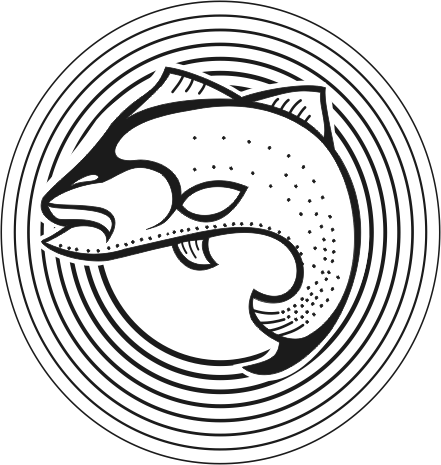 Submission Deadline: January 31, 2023Please submit additional pages describing candidate project in detail.Contact InformationContact InformationNameStreet AddressCity ST ZIP CodeDegree PursuedScholastic InstitutionAdvisorContact PhoneE-Mail AddressProject Summary Summarize candidate project, with emphasis on how ultrasonic telemetry is necessary to meet project goals.Agreement and SignatureAgreement and SignatureBy submitting this application, I understand that Sonotronics may reference this work in its promotional materials.By submitting this application, I understand that Sonotronics may reference this work in its promotional materials.Name (printed)SignatureDate